交通管制通告2024永川马拉松赛交通管制通告2024永川马拉松赛于3月9日(星期六)在永川举行，为确保比赛期间道路交通安全有序，根据《中华人民共和国道路交通安全法》第三十九条的规定，将对部分路段分时段实施临时交通管制措施，现通告如下：一、交通管制时间(一)管制路段人行道停车位禁停时段：2024年3月7日14:00至3月9日15:00(二)管制路段车行道停车位禁停时段：2024年3月8日08:00至3月9日15:00(三)人民大道兴龙湖前牌坊至后牌坊断道管制时段：2024年3月7日19:30至3月9日15:00(四)赛道断道管制时段：2024年3月9日06:00至15:00二、交通管制路段(一)全程马拉松比赛路线兴龙湖牌坊(起点)—人民大道(兴龙湖前牌坊红绿灯至二转盘路段) — 汇龙大道(二转盘至一转盘)—文昌西路( 一转盘至博物馆红绿灯)—文昌东路(博物馆红绿灯至文昌东路与永泰路路口)—和畅大道(文昌东路与永泰路路口至和畅大道与祥龙路路口)—祥龙路(和畅大道与祥龙路路口至和顺大道高铁站路口)—和顺大道(和顺大道高铁站路口至和顺大道与飞龙路路口)—飞龙路(和顺大道与飞龙路路口至协信中心红绿灯路口)—兴龙湖东路(协信中心红绿灯路口至兴龙湖后牌坊)—人民大道(兴龙湖后牌坊至前牌坊)—兴龙大道(兴龙湖前牌坊至凤龙大道红绿灯路路口)—凤龙大道(凤龙大道红绿灯路口右转至G246路口)—折返—凤龙大道—昌龙大道(凤龙大道与昌龙大道路口至昌龙大道中医院路口)—折返—昌龙大道—凤龙大道—兴龙大道—爱情广场(终点)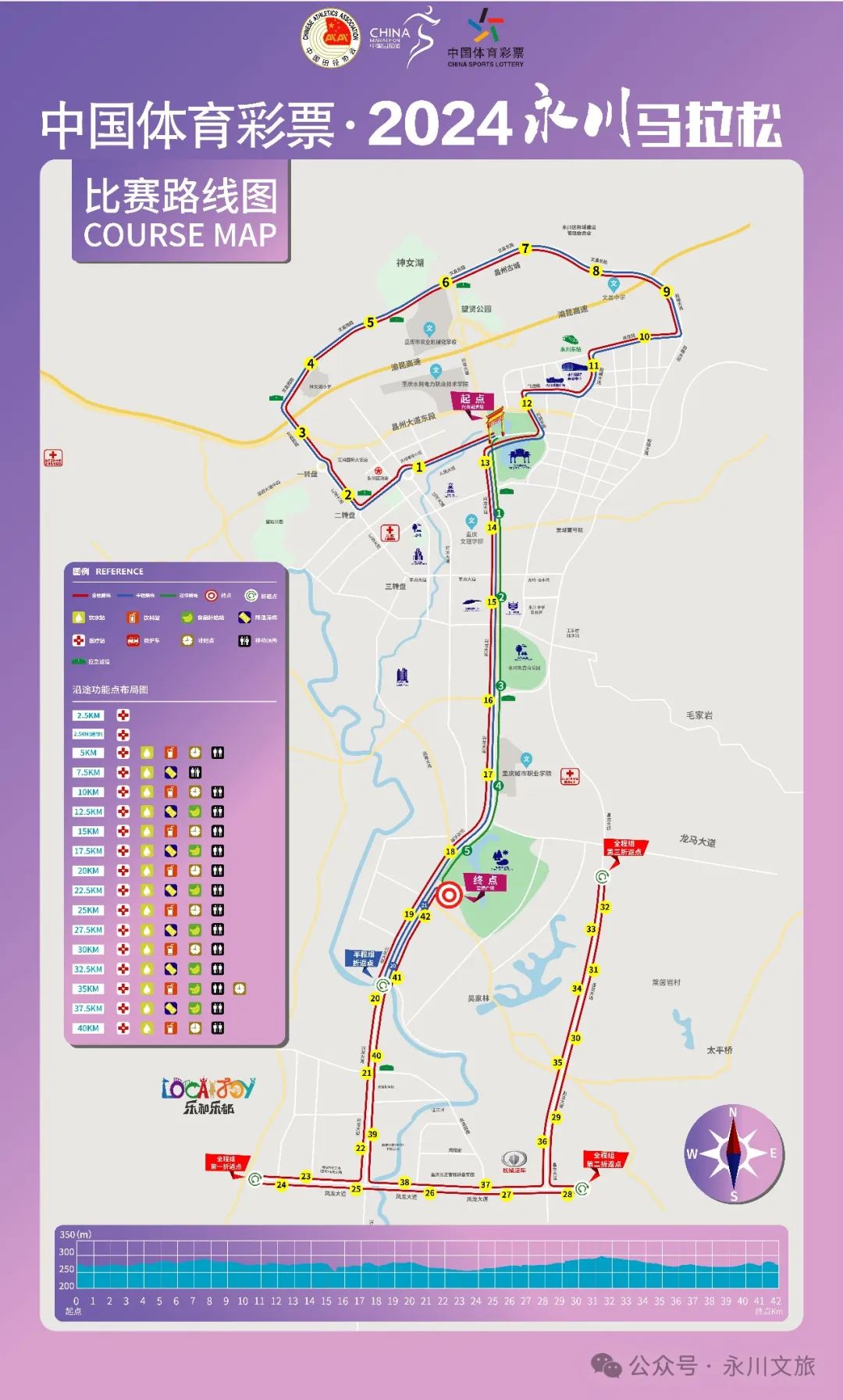 (二)半程马拉松比赛路线兴龙湖牌坊(起点)—人民大道(兴龙湖前牌坊红绿灯至二转盘路段)— 汇龙大道(二转盘至一转盘)—文昌西路(一转盘至博物馆红绿灯)—文昌东路(博物馆红绿灯至文昌东路与永泰路路口)—和畅大道(文昌东路与永泰路路口至和畅大道与祥龙路路口)—祥龙路(和畅大道与祥龙路路口至和顺大道高铁站路口)—和顺大道(和顺大道高铁站路口至和顺大道与飞龙路路口)—飞龙路(和顺大道与飞龙路路口至协信中心红绿灯路口)—兴龙湖东路(协信中心红绿灯路口至兴龙湖后牌坊)—人民大道(兴龙湖后牌坊至前牌坊)—兴龙大道(兴龙湖前牌坊至塘湾大桥红绿灯路路口)—折返—兴龙大道—爱情广场(终点)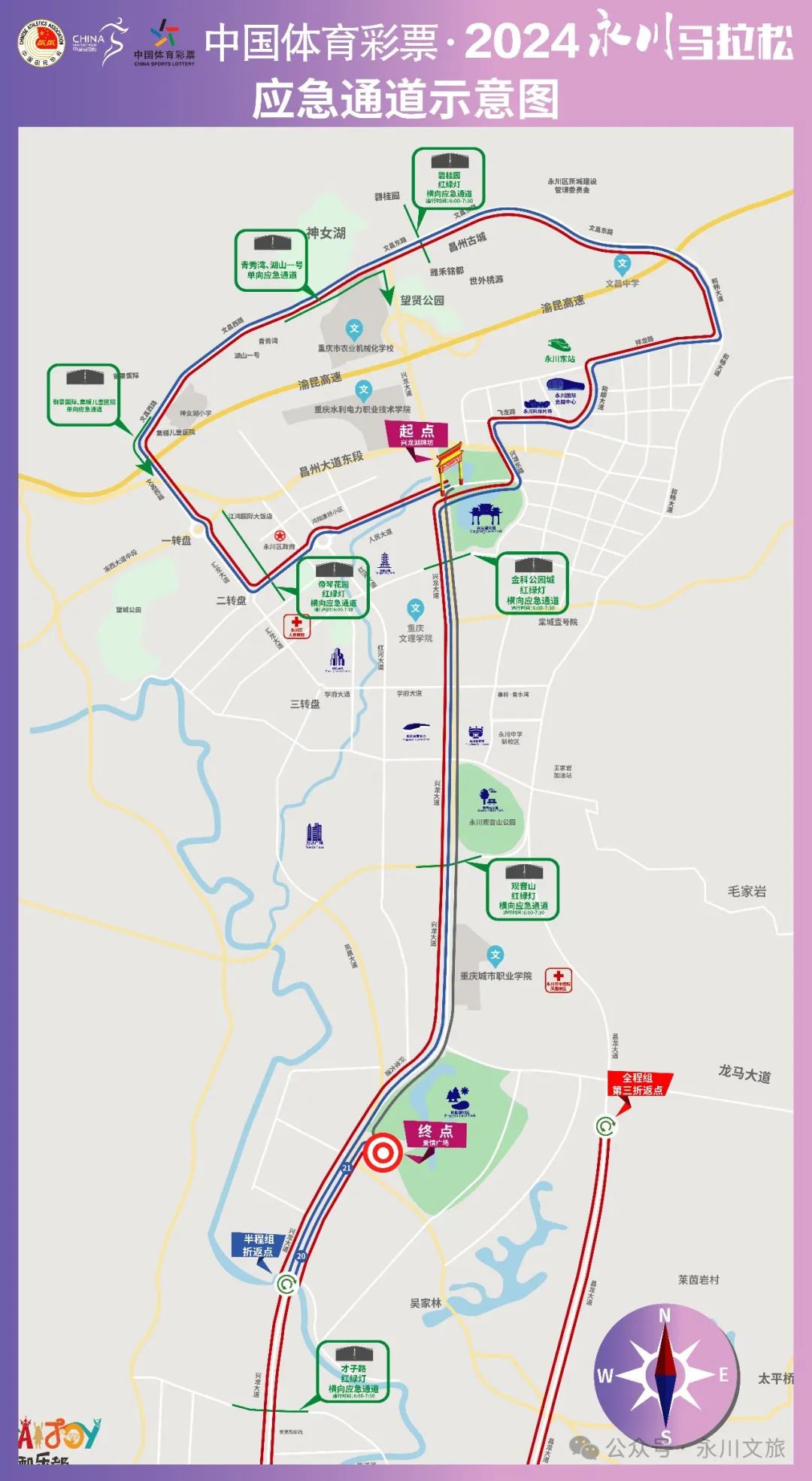 (三)迷你马拉松比赛路线兴龙湖牌坊(起点)—兴龙大道(兴龙湖前牌坊红绿灯至爱情广场红绿灯)—爱情广场(终点)三、交通管制措施(一)交通管制时段内，除执行特殊任务的特种车辆和持有“永川马拉松车辆通行证”的赛事保障车辆外，禁止所有车辆进入管制路段。(二)2024年3月9日6时起，在进入管制区域各交通节点，交巡警将根据实际情况适时采取交通管制和诱导分流措施，管制区域内社会车辆非必要不出行，如需出行的仅可往管制区域外行驶，限制无关社会车辆进入管制区域。四、注意事项(一)交通管制路段按管制时间禁止所有无关车辆停放及驶入，沿线人行道、车行道停车位停放车辆请提前驶离。(二)兴龙大道以西、人民大道以南片区车辆可绕道经学府大道、星光大道、化工路、内环南路、官井路、昌州大道到达G85高速和高铁站，也可在一环路永川西高速入口、麻柳河高速入口、双石高速入口、永川南入口上高速，在大安、永川东收费站、陈食收费站下高速到达兴龙大道以东片区。兴龙大道以东车辆到兴龙大道以西可按相反方向进行。(三)横过赛道应急通道5处：分别设在帝琴花园红绿灯路口、碧桂园红绿灯路口、兴龙大道金科路口、海棠大道观音山红绿灯路口、兴龙大道才子路红绿灯路口(以上路口赛前可通行时间为2024年3月9日6:00-7:30)。(四)单行应急通道2处：1.御景国际、集嫒儿童医院经设置的单行应急通道从昌州大道驶出；2.青秀湾、湖山一号沿南瓜山路经设置的单行应急通道从兴龙大道驶出。请广大群众提前做好出行及停车安排，规划好出行时间和线路，遇交通管制，请自觉服从公安交警和工作人员的指挥。五、临时停车区(一)兴龙湖片区：人民大道后牌坊至和畅大道，和顺大道昌州大道路口至神龙路口段。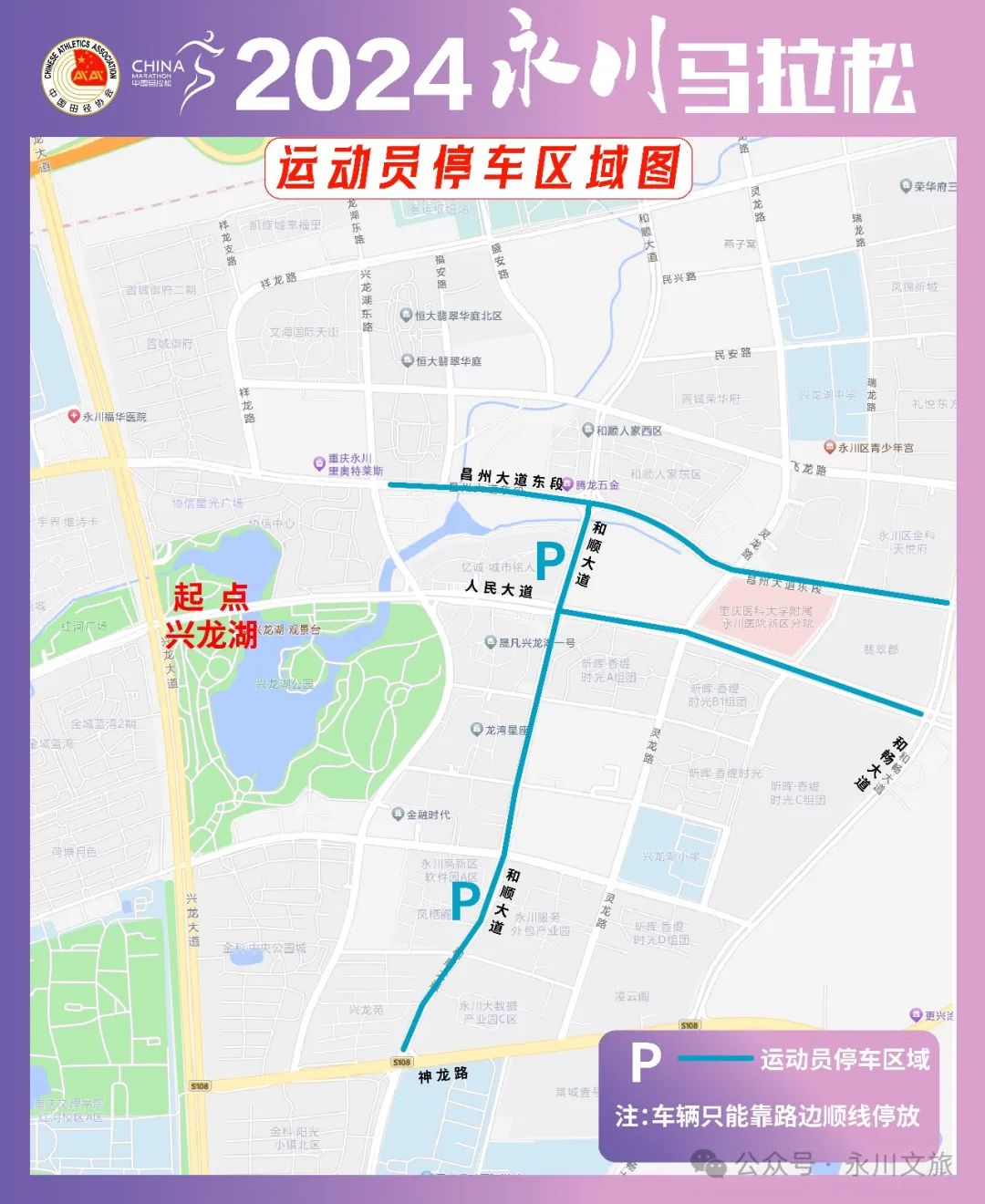 (二)爱情广场片区：永津大道、龙马大道。请参赛人员及观众合理采取通行方式，自驾车辆请在以上临时停车道路右侧依次顺向单排停放。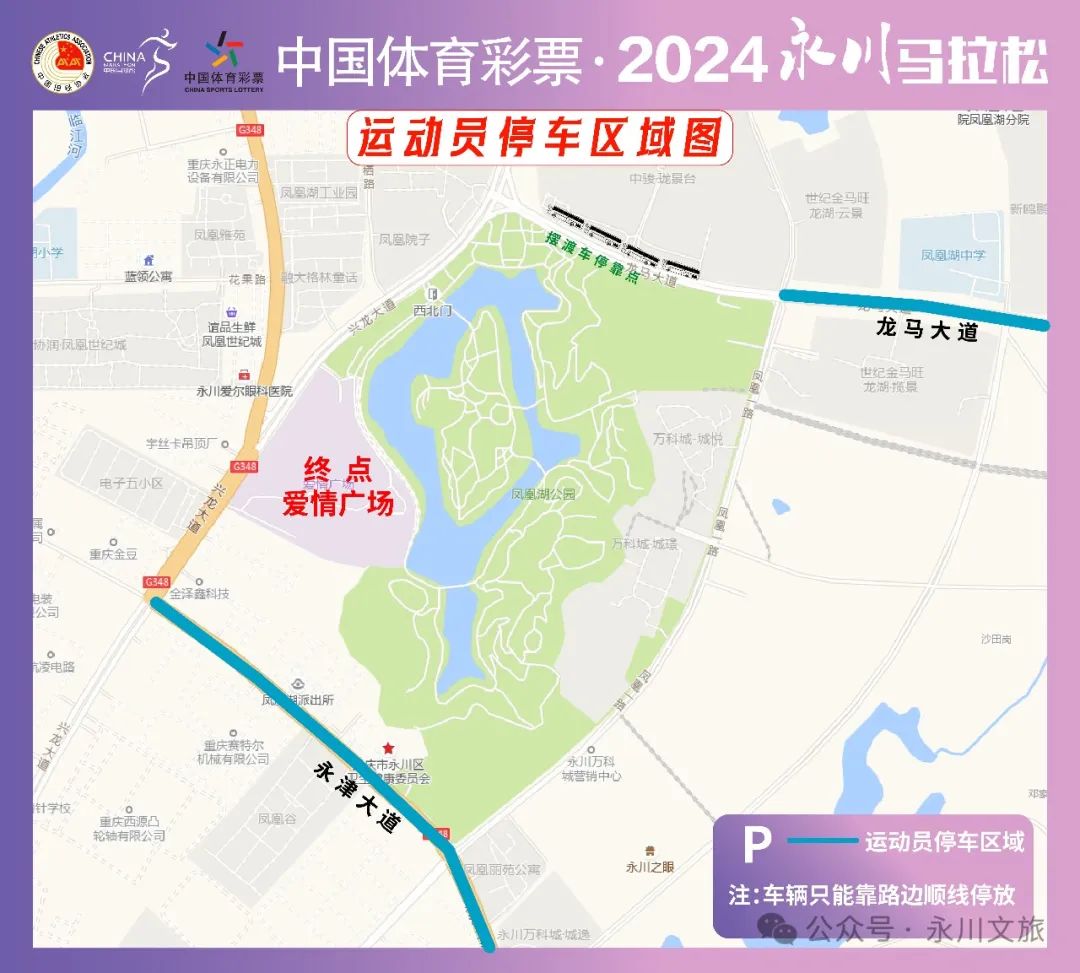 重庆市永川区公安局重庆市永川区城市管理局重庆市永川区文化和旅游发展委员会2024年3月4日重庆市永川区2024年上半年中小学教师资格考试(笔试)公告2024年上半年中小学教师资格考试（笔试）将于2024年3月9日举行，永川区同日举行马拉松赛，城区部分时段将实施交通管制，为确保考生顺利参考，现就参加3月9日上午第一堂考试的考生交通出行等情况公告如下。一、3月9日从区外来永的考生（一）乘坐高铁来永的考生。请出站后在工作人员的引导下到公交枢纽站乘车前往考点，早上安排7:10，7:40，8:10三个班次的班车。（二）自驾来永的考生。请在S5九永高速陈食下道口下道经龙马大道前往考点。（三）乘坐客车来永的考生。请在G85高速路口下车，在工作人员的引导下坐班车前往考点，早上安排7:10，7:40，8:10三个班次的班车。二、3月9日从区内赴考的考生（一）重庆文理学院、重庆城市科技学院、重庆科创职业学院、重庆城市职业学院、重庆水利电力职业技术学院、重庆财经职业学院、重庆智能工程职业学院的在校考生，请按学校安排，统一乘车前往考点。（二）其他类考生。在老城区设永川客运中心公交站1个乘车点，请在该站点乘车的考生在早上7:00—7:40到达站点，统一乘车前往考点；在新城区设兴龙大道金科路口（靠机器人雕塑一侧）、海棠大道观音山红绿灯路口（靠观音山公园一侧）2个乘车点，请在新区乘车的考生在早上7:00—7:20到达就近乘车点，统一乘车前往考点。三、其他说明（一）参加下午考试的考生可以正常的交通方式前往考点。（二）永川区马拉松赛交通管制及相关站点的情况请见下图。请考生根据实际情况，选择恰当出行方式，确保顺利参考。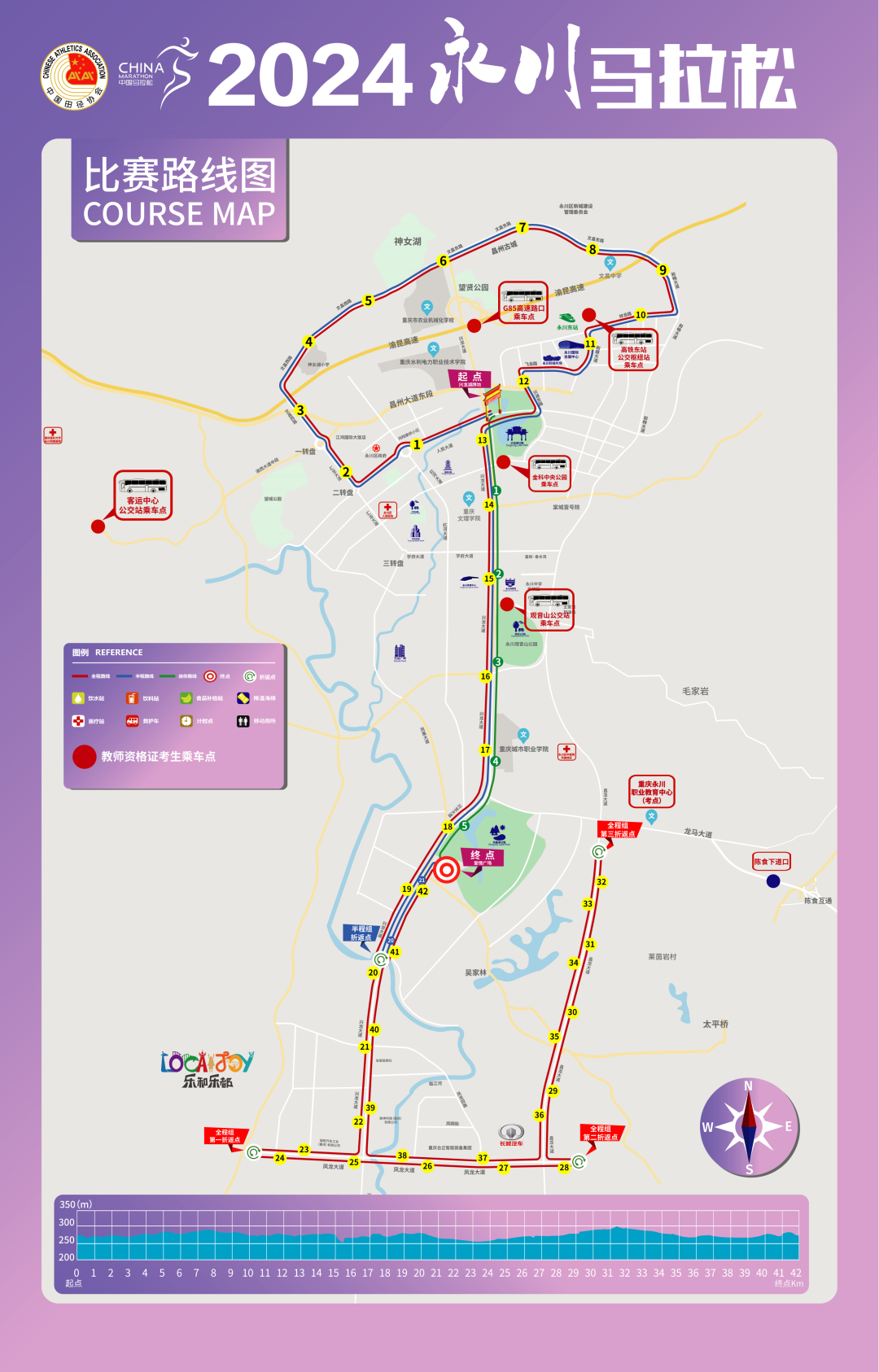 （三）请考生保持电话畅通，随时关注相关信息。区教育考试中心电话：（023）49851362（023）49851360（023）49864071区交巡警咨询电话：（023）49802759
重庆市永川区招生委员会2024年3月5日重庆市永川区招生委员会2024年3月5日(此件公开发布)